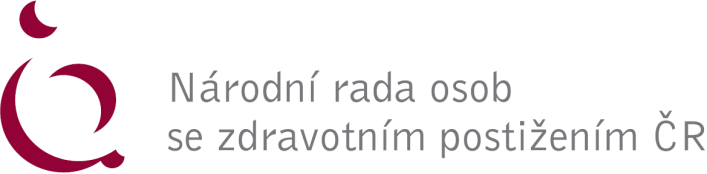 Poradna Národní rady osob se zdravotním postižením ČR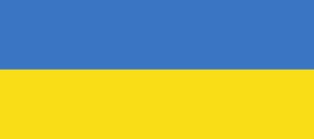 Informace pro občany Ukrajiny, jejich situace je ovlivněna konfliktem na UkrajiněKomu je služba určenaOsobám se zdravotním postižením SeniorůmRodičům, rodinným příslušníkům a osobám pečujícímV čem můžeme pomoci kontakty na Krajská asistenční centra  pomoci KACPU,odkaz na tlumočnické služby,pomoc se žádostí o udělení víza za účelem strpění, příp. jiný status přiznávaný MV,nabídky pomoci  (materiální pomoc, mimořádná okamžitá pomoc, humanitární dávky, tlumočení, doprava, potravinová pomoc, bydlení, pracovní problematika aj.),informace ke zdravotní péči a vzdělávání,informace k systému sociálních služeb,kontakty na psychologickou pomoc,další aktuální oblasti dle podmínek služby.Kontakty na pracoviště:  https://nrzp.cz/poradna/Praha                          poradnanrzp@nrzp.cz                266 753 427               Partyzánská 1/7, Praha 7Brno                            poradnabrno@nrzp.cz               542 214 110               Cejl 892/32, BrnoOstrava                       poradnaostrava@nrzp.cz          596 110 282               30. Dubna 2944/1, OstravaOlomouc                    poradnaolomouc@nrzp.cz        585 242 865               Slovenská 594/5, OlomoucPlzeň                           poradnaplzen@nrzp.cz              377 224 879               Nám. Republiky 202/28, PlzeňPardubice                  poradnapardubice@nrzp.cz      466 952 423               K Blahobytu 1763, PardubiceČ. Budějovice            poradnacb@nrzp.cz                   383 134 006                Staroměstská 2607, České BudějoviceLiberec                        poradnaliberec@nrzp.cz           731 504 057               Voroněžská 144, LiberecOtrokovice                 poradnaotrokovice@nrzp.cz,   736 577 168               Tř. Osvobození 1388, Otrokovice